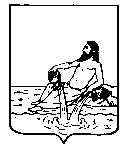 ВЕЛИКОУСТЮГСКАЯ ДУМАВЕЛИКОУСТЮГСКОГО МУНИЦИПАЛЬНОГО ОКРУГАР Е Ш Е Н И Е   от       28.11.2023          №    133                  ___________________________________________________________________________                   ______________________г. Великий УстюгО внесении изменения в порядок формирования и использования бюджетных ассигнований муниципального дорожного фонда Великоустюгского муниципального округа Вологодской областиРуководствуясь Федеральным законом от 04.08.2023 № 416-ФЗ «О внесении изменений в Бюджетный кодекс Российской Федерации и отдельные законодательные акты Российской Федерации и о признании утратившими силу отдельных положений законодательных актов Российской Федерации», статьей 25 Устава Великоустюгского муниципального округа Вологодской области,Великоустюгская Дума РЕШИЛА:1. Внести в порядок формирования и использования бюджетных ассигнований муниципального дорожного фонда Великоустюгского муниципального округа Вологодской области, утвержденный решением Великоустюгской Думы Великоустюгского муниципального округа Вологодской области от 20.12.2022 № 98, (далее – порядок) следующее изменение: подпункт «а» пункта 2.2. порядка дополнить абзацем следующего содержания:	«штрафов за нарушение правил движения тяжеловесного и (или) крупногабаритного транспортного средства».	2. Положения настоящего решения применяются к правоотношениям, возникающим при составлении и исполнении бюджета округа, начиная с бюджета на 2024 год и на плановый период 2025 и 2026 годов (на 2024 год).3. Настоящее решение вступает в силу после официального опубликования.Председатель Великоустюгской Думы_______________С.А. КапустинГлава Великоустюгского муниципального округа Вологодской области _______________А.В. Кузьмин     